Na temelju članka 10.b stavak 2. i članka 13. stavka 6. Odluke o komunalnoj naknadi („Službene novine Primorsko-goranske županije“ br. 39/18, 26/19, 09/20 i 17/20) te članka 43. Statuta Općine Matulji („Službene novine Primorsko-goranske županije“ br. 26/09, 38/09, 8/13, 17/14, 29/14, 4/15 – pročišćeni tekst, 39/15 i 7/18), Općinski načelnik donosi sljedećuOdluku o uvjetima i načinu ostvarivanja prava na oslobođenje od plaćanja komunalne naknade zbog nastupa posebnih okolnosti Uvodne odredbeČlanak 1.Ovom Odlukom utvrđuju se uvjeti i način ostvarivanja prava na oslobođenje od komunalne naknade kao potpore poduzetnicima kojima je rad zabranjen, odnosno onemogućen uslijed epidemije bolesti Covid 19.Oslobođenje od plaćanja komunalne naknade radi nemogućnosti obavljanja djelatnosti Članak 2.Obveznici plaćanja komunalne naknade iz članka 13. stavka 2. Odluke o komunalnoj naknadi ostvaruju pravo na oslobođenje od plaćanja komunalne naknade podnošenjem zahtjeva na obrascu koji je sastavni dio ove Odluke (Obrazac 1. – „Zahtjev za oslobođenje od plaćanja komunalne naknade radi nemogućnosti obavljanja djelatnosti“).Uz zahtjev iz stavka 1. ovog članka obveznici su dužni dostaviti isprave i druge dokumente kojima se dokazuje da u razdoblju posebnih okolnosti, odlukama nadležnih tijela nisu smjeli obavljati djelatnost i to:Rješenje o minimalno tehničkim uvjetima za prostor u kojima se djelatnost obavlja ili drugi akt iz kojeg je vidljivo da je namjena prostora obuhvaćena Odlukom Stožera civilne zaštite Republike Hrvatske o zabrani obavljanja djelatnostiDokumenti i isprave iz stavka  2. ovoga članka mogu se podnijeti u preslici.Članak 3.Zahtjev iz članka 2. ove Odluke može se podnijeti za svaki mjesec za vrijeme trajanja posebnih okolnosti i to istekom mjeseca za koji se zahtjev podnosi.Zahtjev iz članka 2. ove Odluke može se podnijeti i nakon prestanka posebnih okolnosti odnosno nakon ponovnog početka obavljanja djelatnosti za čitavo razdoblje kada se odlukama nadležnih tijela nije smjela obavljati djelatnost u poslovnom prostoru.Krajnji rok za podnošenje zahtjeva iz stavka 2. ovog članka je 30 dana od dana ponovnog početka obavljanja djelatnosti.Članak 4.Iznos oslobođenja utvrđuje se na način da se godišnji iznos komunalne naknade, za godinu u kojoj su nastupile posebne okolnosti, umanji srazmjerno broju dana trajanja nemogućnosti obavljanja djelatnosti u toj godini i to prema slijedećoj formuli:Prijelazne i završne odredbeČlanak 5.Ova Odluka objavljuje se u „Službenim novinama Primorsko-goranske županije“ te na službenim mrežnim stranicama Općine Matulji, a stupa na snagu danom objave.Stupanjem na snagu ove Odluke prestaje važiti Odluka o uvjetima i načinu ostvarivanja prava na oslobođenje od plaćanja komunalne naknade zbog nastupa posebnih okolnosti uzrokovanih bolešću Covid 19 te produženju rokova plaćanja komunalne naknade u 2020. godini („Službene novine Primorsko-goranske županije“ broj 19/20“) i Odluka o izmjeni Odluke o uvjetima i načinu ostvarivanja prava na oslobođenje od plaćanja komunalne naknade zbog nastupa posebnih okolnosti uzrokovanih bolešću Covid 19 te produženju rokova plaćanja komunalne naknade u 2020. godini („Službene novine Primorsko-goranske županije“ broj 44/20“).Postupci za oslobođenje od plaćanja komunalne naknade pokrenuti po zahtjevu obveznika temeljem Odluka iz stavka 2. ovog članka dovršiti će se prema odredbama ove Odluke.     									         Općinski načelnik					                                                          Mario Ćiković v.r.1. Podaci o podnositelju zahtjeva 2. Podaci za izračun oslobođenja:Pod materijalnom i kaznenom odgovornošću potvrđujem da su podaci navedeni u ovom zahtjevu istiniti.    Mjesto i datum:                                                                                                ____________________        					____________________________________                                                      M.P.	   (ime i prezime te potpis odgovorne osobe)Upute za popunjavanje: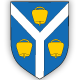 OPĆINA MATULJIOpćinski načelnikOPĆINA MATULJIOpćinski načelnikKLASA:   011-01/21-01/0003URBROJ: 2156/04-03-03/6-21-0001Matulji, 12.01.2021. godine KLASA:   011-01/21-01/0003URBROJ: 2156/04-03-03/6-21-0001Matulji, 12.01.2021. godine Godišnji iznos komunalne naknade_________________________365 dana XBroj dana u kojima se nije mogla (smjela) obavljati djelatnostREPUBLIKA HRVATSKAPRIMORSKO-GORANSKA ŽUPANIJAOPĆINA MATULJIOBRAZAC 1.  ZAHTJEV ZA OSLOBOĐENJE OD PLAĆANJA KOMUNALNE NAKNADERADI NEMOGUĆNOSTI OBAVLJANJA DJELATNOSTI1. Ime i prezime / naziv:2.Adresa sjedišta (ulica i kućni broj, mjesto, poštanski broj):3.OIB:4. Adresa poslovnog prostora (ulica i kućni broj, mjesto, poštanski broj):5.Kontakt telefon6.e-mail adresa1.Mjesec / mjeseci za koji /koje se traži oslobođenje2.Broj dana kada se odlukama nadležnih tijela nije smjela obavljati djelatnost u poslovnom prostoru u pojedinom mjesecu za koji se traži oslobođenje3.Godišnji iznos komunalne naknade utvrđen rješenjem o komunalnoj naknadiNAČIN I ROKOVI PODNOŠENJA ZAHTJEVA:Zahtjev se može podnijeti za svaki mjesec zasebno u vrijeme trajanja posebnih okolnosti i to istekom mjeseca za koji se zahtjev podnosi. Zahtjev se može podnijeti i nakon prestanka posebnih okolnosti odnosno nakon ponovnog početka obavljanja djelatnosti za čitavo razdoblje kada se odlukama nadležnih tijela nije smjela obavljati djelatnost u poslovnom prostoru a najkasnije u roku od 30 dana od ponovnog početka obavljanja djelatnosti.Uz zahtjev se uplaćuje upravna pristojba u iznosu od 20,00 kuna u upravnim biljezima sukladno Tar.br. 1. iz Tarife upravnih pristojbi Uredbe o tarifi upravnih pristojbi („Narodne novine“ br. 8/17., 37/17., 129/17., 18/19., 97/19. i 128/19).NAČIN IZRAČUNA OSLOBOĐENJAIznos oslobođenja utvrđuje se na način da se godišnji iznos komunalne naknade, za godinu u kojoj su nastupile posebne okolnosti, umanji srazmjerno broju dana trajanja nemogućnosti obavljanja djelatnosti u toj godini i to prema slijedećoj formuli:Godišnji iznos komunalne naknade_________________________                          X	     Broj dana u kojima se nije mogla (smjela)                    365 dana                                                      obavljati djelatnostPROVEDBAO zahtjevima rješava Jedinstveni upravni odjel rješenjemZa rješenjem utvrđene iznose oslobođenja, umanjiti će godišnji iznos komunalne naknade utvrđen Rješenjem o komunalnoj naknadi te zatvoriti obveze po osnovi obroka koji dospijevaju u 2020.godiniOBVEZNI PRILOZIRješenje o minimalno tehničkim uvjetima za prostor u kojima se djelatnost obavlja ili drugi akt iz kojeg je vidljivo da je namjena prostora obuhvaćena Odlukom Stožera civilne zaštite Republike Hrvatske o zabrani obavljanja djelatnostiPROVEDBENI PROPISI I AKTIOdluka o komunalnoj naknadi („Službene novine PGŽ broj 39/18, 26/19, 09/20 i 17/20“)Odluka  o uvjetima i načinu ostvarivanja prava na oslobođenje od plaćanja komunalne naknade zbog nastupa posebnih okolnosti („Službene novine“ PGŽ broj xxxxx)Opći porezni zakon (Narodne novine 115/16, 106/18,121/19,32/20 i 42/20)Pravilnik o provedbi Općeg poreznog zakona (Narodne novine 45/19, 35/20 i 43/20)NAČIN PODNOŠENJA ZAHTJEVAZahtjevi se podnose na adresu Općine Matulji, Trg. M.Tita 11, Matulji, osobno u pisarnicu Općine ili putem pošte.